FORMULIER VOORTGANG PER WERKPROCES IN DE BPV   2022-2023*Je kunt, na overleg met je bpv-begeleider, zelfstandig een werkproces oefenen met behulp van de ‘Zes-stappen methode’ in je bpv-map. BEROEPSEISENB1-K1-W1 	Draagt zorg voor de kwaliteit van het agrobusinessproduct*hanteert het product zorgvuldig;beoordeelt deskundig de kwaliteit van product;werkt volgens de gestelde kwaliteitseisen;voert de werkzaamheden in het gewenste tempo uit;checkt zorgvuldig de omgevingsfactoren;handelt kostenbewust;onderkent de invloed van de afwijkingen op de kwaliteit van het product.stemt tijdig en in overleg planning/werkzaamheden af op de kwetsbaarheid van het product;combineert gegevens over conditie en/of kwaliteit van gewas en/of het product met omgevingsfactoren en/of het milieu en trekt logische conclusies;onderneemt op basis van vakdeskundigheid actie bij afwijkingen;bewaakt het kwaliteitsniveau van het product volgens de gestelde eisen.
B1-K1-W2	Draagt zorg voor machines, apparatuur en technische installatiesmaakt apparatuur snel  en vakkundig gebruiksklaar en of houdt deze draaiende;toont technisch inzicht bij onderhoud en verhelpen van mankementen;controleert volgens voorschrift machines, apparatuur en/of installaties;signaleert afwijkingen vroegtijdig en meldt deze zo mogelijk direct aan  zijn leidinggevende en overige betrokkenen;werkt veilig en volgens de wet en de bedrijfsrichtlijnen;handelt kostenbewust;meldt noodzakelijk onderhoud vroegtijdig;voert accuraat een  storingsanalyse uit;past bij standaardafwijkingen volgens protocol of instructie de instellingen aan;stemt in overleg tijdig de planning voor onderhoud en reparatie af op productie.
B1-K1-W3	Draagt zorg voor bedrijfsgebouwen en terreinenhandelt kostenbewust;gebruikt materialen en middelen effectief;stemt in overleg planning/werkzaamheden af op productie;houdt rekening met de maatschappelijke omgeving en de landelijke omgeving;verricht onderhoud en reparatie op duurzame wijze. B1-K1-W4	Draagt zorg voor informatie in de ketenregistreert en rapporteert gegevens nauwkeurig;analyseert gegevens zorgvuldig en trekt conclusies;overlegt tijdig met betrokkenen over de betekenis van de gegevens;communiceert tijdig en adequaat met zijn omgeving;geeft informatie op begrijpelijke en correcte wijze door;bouwt relaties op met mensen die een  positieve bijdrage kunnen leveren aan  het draagvlak voor het bedrijf;profileert zich op positieve wijze naar zijn omgeving;handelt klachten af volgens de bedrijfsprocedure.P10-K1-W1 	Maakt machines en werktuigen gebruiksklaar en rijdt ermeekiest op basis van vaktechnisch inzicht en afgestemd op de opdracht en de uit te voeren werkzaamheden de juiste machines en gereedschappen;maakt eenvoudige, complexe en specialistische machines en werktuigen snel  en vakkundig gebruiksklaar voor het rijden op de openbare weg;stelt vakkundig de machines af op de werkzaamheden op de uitvoeringslocatie;handelt adequaat bij afwijkingen aan  machines;informeert zijn leidinggevende en/of opdrachtgever tijdig over de gevolgen van afwijkingen;rijdt en manoeuvreert geconcentreerd, veilig en anticiperend op overige weggebruikers op de openbare weg;volgt de voorgeschreven veiligheids- en verkeersregels bij het rijden op de openbare weg.
P10-K1-W2	Voert met inzet van machines werkzaamheden uit voor teelt van product/gewaszet machines en werktuigen efficiënt en effectief in;voert deskundig werkzaamheden uit voor teelt en/of teeltverzorging en/of oogsten en/of opslag en/of transport en/of werkzaamheden voor natuurbeheer;werkt systematisch en zorgvuldig en in het tempo dat nodig is om het vereiste productieniveau te halen;werkt volgens wet- en regelgeving;vertaalt de wensen van de opdrachtgever deskundig naar de uit te voeren werkzaamheden;signaleert tijdig afwijkingen en handelt passend;controleert zorgvuldig en snel  de werking van werktuigen, gereedschappen, machines, apparaten en (persoonlijke) veiligheidsvoorzieningen;overlegt tijdig en adequaat met zijn leidinggevende en/of opdrachtgever over de uit te voeren werkzaamheden;werkt volgens de kwaliteitseisen, volgens de geldende procedures en wet- en regelgeving.P10-K1-W3	Adviseert over teelt en gewasadviseert deskundig over de teelt en alternatieve maatregelen;communiceert helder en duidelijke met de opdrachtgever;is een deskundig gesprekspartner.
P10-K1-W4	Beheerst en monitort gewasgezondheidtoont vaktechnisch inzicht in de gewasbescherming van ziekten, plagen en onkruiden in bodem en gewas;houdt bij de aanpak van gewasgezondheidsmaatregelen rekening met de omgevingsfactoren;houdt bij de keuze van middelen en additieven rekening met kosten, mogelijkheden, beperkingen, neveneffecten op niet-doelsoorten (dieren zowel als planten), de biodiversiteit en het milieu;blijft op de hoogte van ontwikkelingen die van invloed zijn op de gewasgezondheid;richt een  inzichtelijke administratie in van alle daadwerkelijk getroffen gewasgezondheidsmaatregelen;geeft duidelijk aan  wat er moet gebeuren en wanneer;draagt eigen kennis over gewasbescherming op begrijpelijke wijze aan  anderen over;adviseert met overtuiging over gewasbeschermingsmethoden en toepassingstechnieken.
P10-K2-W1	Bewaakt de planning op de uitvoeringslocatie stemt voortdurend en vakkundig werkzaamheden af op de omgevingsfactoren;signaleert en rapporteert tijdig en vakbekwaam afwijkingen aan  planning en voortgang bij leidinggevende en opdrachtgever;stuurt in overleg de werkzaamheden tijdig bij;gedraagt zich klantgericht naar de opdrachtgever.
P10-K2-W2	Stuurt medewerkers aan op vaktechnisch gebied draagt kennis en expertise op duidelijke wijze over;geeft duidelijke instructies, aanwijzingen en feedback;controleert het functioneren van de medewerkers;overlegt tijdig met zijn leidinggevende over de wijze waarop hij medewerkers aanstuurt;stuurt de uitvoering tijdig bij.
P10-K2-W3	Stelt een plan op en draagt zorg voor de realisatiestemt de inhoud van het werkplan af met opdrachtgever, collega’s en leidinggevende en geeft knelpunten tijdig aan;beschrijft haalbare doelen, mijlpalen en projectfases en een  realistische planning;beslist, binnen zijn bevoegdheid, bij onvoorziene omstandigheden welke  maatregelen genomen dienen te worden;zorgt ervoor dat benodigde vergunningen tijdig geregeld zijn;spreekt betrokkenen op duidelijke wijze aan  indien deadlines niet gehaald dreigen te worden;signaleert kansen voor de organisatie en onderneemt actie om deze kansen om te zetten in werk.
P10-K2- W4	Calculeert budget en bewaakt dit stemt de calculatie af met collega’s en leidinggevende en geeft knelpunten tijdig aan;beslist, binnen zijn bevoegdheid, bij onvoorziene omstandigheden welke  maatregelen genomen dienen te worden;stemt wijzigingen tijdig af met de opdrachtgever.
P10-K2-W5	Levert het werk op zorgt voor accurate registratie;handelt eventuele schadeclaims volgens de procedure af;streeft er in zijn communicatie naar een  positieve indruk te maken;toetst met betrokkenen of het werk  conform bestek of (contract)afspraken is uitgevoerd;maakt gebruik van de beschikbare financiële informatie en zijn financiële kennis om de nacalculatie uit te voeren.
P10-K2-W6	Optimaliseert proces/werkwijzeoriënteert zich op ontwikkelingen en innovaties en koppelt dit aan  kansen voor de onderneming/afdeling/het project;spart deskundig met de leidinggevende/externe deskundigen over de gesignaleerde ontwikkelingen en innovaties, de evaluatie van de onderneming/afdeling/het project en gesignaleerde mogelijkheden;bekijkt de mogelijkheden van verbetervoorstellen vanuit financieel en organisatorisch perspectief.Dit voortgangsformulier gebruik je als hulpmiddel in gesprekken met je praktijkopleider om zicht te houden op je voortgang richting de beroepsproeve. Het is dus geen beoordelingsformulier.Lees de beroepseisen die onder de werkprocessen staan. De beroepseisen zijn dezelfde eisen als in je beroepsproeve. Je krijgt een handtekening als je een werkproces hebt gedaan op A, B, of C*.Bewaar dit formulier in je bpv-map (en in overleg met je bpv-begeleider ook in je portfolio in Magister). Omdat de situatie op elk bpv-bedrijf anders is, krijg je ieder schooljaar een nieuw voortgangsformulier.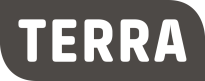 Vakexpert agrarisch loonwerkniveau 4 - 25556Vakexpert agrarisch loonwerkniveau 4 - 25556A Voorbereiding op het werkproces
Wat heb je nog nodig:

Zeer uitgebreide uitleg  Zeer uitgebreide instructies Volledige begeleidingA Voorbereiding op het werkproces
Wat heb je nog nodig:

Zeer uitgebreide uitleg  Zeer uitgebreide instructies Volledige begeleidingA Voorbereiding op het werkproces
Wat heb je nog nodig:

Zeer uitgebreide uitleg  Zeer uitgebreide instructies Volledige begeleidingB 
GeoefendWat heb je nog nodig:

Uitgebreide uitlegUitgebreide instructies  Uitgebreide begeleidingB 
GeoefendWat heb je nog nodig:

Uitgebreide uitlegUitgebreide instructies  Uitgebreide begeleidingC Ver gevorderd
Wat heb je nog nodig:

Weinig uitlegWeinig instructiesWeinig begeleiding
C Ver gevorderd
Wat heb je nog nodig:

Weinig uitlegWeinig instructiesWeinig begeleiding
C Ver gevorderd
Wat heb je nog nodig:

Weinig uitlegWeinig instructiesWeinig begeleiding
Naam student:
Klas:				Naam student:
Klas:				A Voorbereiding op het werkproces
Wat heb je nog nodig:

Zeer uitgebreide uitleg  Zeer uitgebreide instructies Volledige begeleidingA Voorbereiding op het werkproces
Wat heb je nog nodig:

Zeer uitgebreide uitleg  Zeer uitgebreide instructies Volledige begeleidingA Voorbereiding op het werkproces
Wat heb je nog nodig:

Zeer uitgebreide uitleg  Zeer uitgebreide instructies Volledige begeleidingB 
GeoefendWat heb je nog nodig:

Uitgebreide uitlegUitgebreide instructies  Uitgebreide begeleidingB 
GeoefendWat heb je nog nodig:

Uitgebreide uitlegUitgebreide instructies  Uitgebreide begeleidingC Ver gevorderd
Wat heb je nog nodig:

Weinig uitlegWeinig instructiesWeinig begeleiding
C Ver gevorderd
Wat heb je nog nodig:

Weinig uitlegWeinig instructiesWeinig begeleiding
C Ver gevorderd
Wat heb je nog nodig:

Weinig uitlegWeinig instructiesWeinig begeleiding
Naam student:
Klas:				Naam student:
Klas:				Score praktijkopleiderScore praktijkopleiderScore praktijkopleiderScore praktijkopleiderScore praktijkopleiderScore praktijkopleiderScore praktijkopleiderScore praktijkopleiderWerkprocesCodeDatum HandtekeningDatum Datum HandtekeningHandtekeningDatum HandtekeningDraagt zorg voor de kwaliteit van het agro-businessproductB1-K1-W1 Draagt zorg voor machines, apparatuur en technische installatiesB1-K1-W2Draagt zorg voor bedrijfsgebouwen en terreinenB1-K1-W3Draagt zorg voor informatie in de ketenB1-K1-W4Maakt machines en werktuigen gebruiksklaar en rijdt ermeeP10-K1-W1 Voert met inzet van machines werkzaamheden uit voor teelt van product/gewasP10-K1-W2Adviseert over teelt en gewasP10-K1-W3Beheerst en monitort gewasgezondheidP10-K1-W4Bewaakt de planning op de uitvoeringslocatie P10-K2-W1Stuurt medewerkers aan op vaktechnisch gebied P10-K2-W2Stelt een plan op en draagt zorg  voor de realisatieP10-K2-W3Calculeert budget en bewaakt dit P10-K2-W4Levert het werk op P10-K2-W5Optimaliseert proces/werkwijzeP10-K2-W6